CONNEXION ET ADMINISTRATION CENTRALISÉES POUR PLUS DE SIMPLICITÉPas de nouveau compte pour GéoSIEEEN ! Le module est intégré dans GéoSIEEEN, sans renouveler votre mot de passe.Pour SIT’CLASS, Une gestion électronique des documents associés est disponible et accessible en permanence. Ainsi, le tableau de classement sera généré automatiquement au regard des informations intégrées.Si la solution vous intéresse, n’hésitez pas à nous solliciter pour plus de renseignements, un technicien pourra établir, si vous le souhaitez, une proposition chiffrée.CONTACT           Eric DANION                     Kacem TAHER Tél :  06 30.16.58.87                   06 43 38 04 53Mail : eric.danion@sieeen.fr          kacem.taher@sieeen.frSig Tél : 03 86 59 76 90 poste 258            Poste 257Mail : sig@sieeen.fr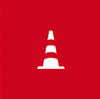 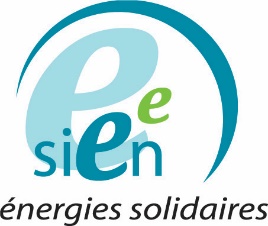 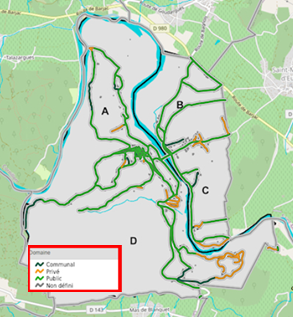 SIT’CLASS, UNE APPLICATION SIMPLE, COMPLETE ET ADAPTÉE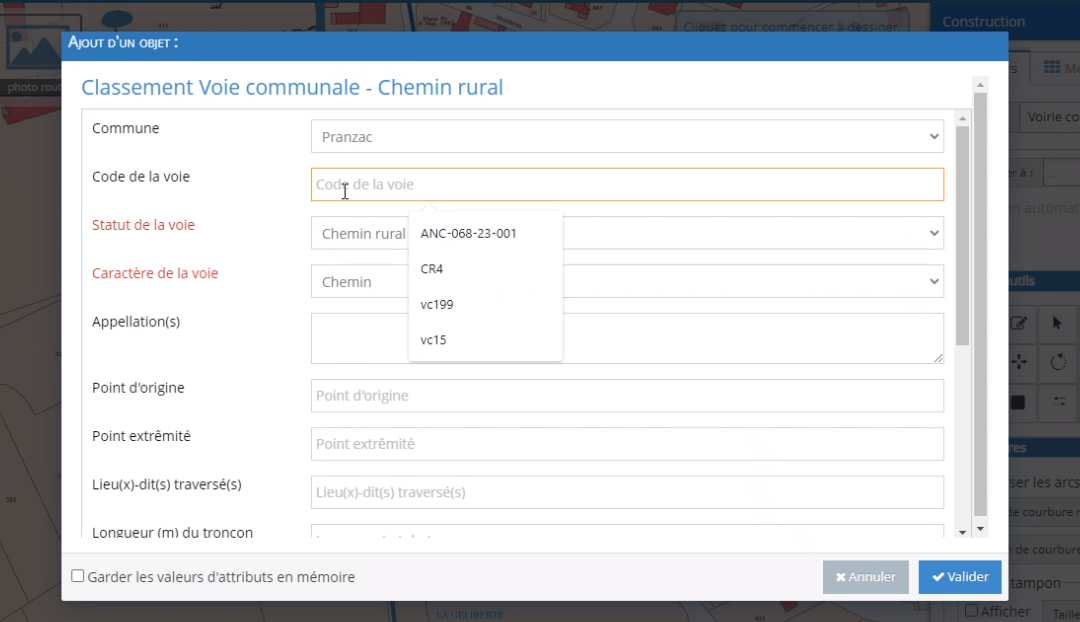 Localisation : Les voiries sont positionnées et liées au plan cadastrales ;Normalisation : le tableau de classement répond aux exigences de la circulaire de 1961) ;Mises à jours : maintien à jour selon le besoin et envoie aux services du cadastre.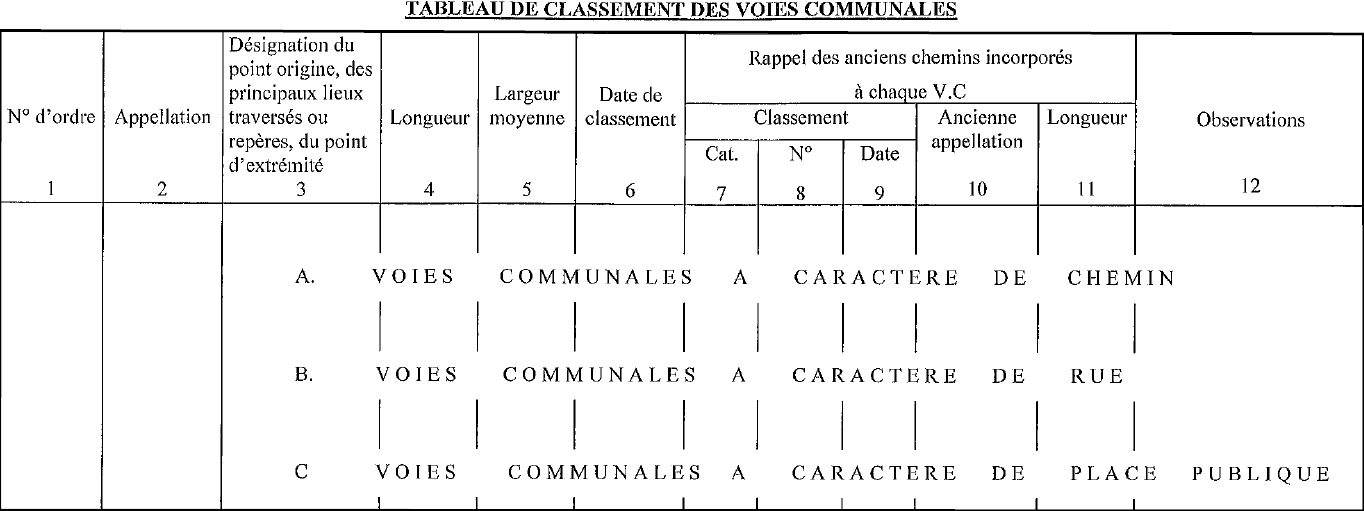 Source : Circulaire du 426 de 1961DES DÉVELOPPEMENTS DÉDIÉS ET ADAPTÉS A LA PROBLÉMATIQUE MÉTIER.Un ensemble d'outils et de fonctions•	Fonction de recherche ;•	Création de requêtes personnalisées et enregistrables ;•	Saisie de la voirie communale et de sa qualification ;•	Vérification du respect du cadre règlementaire ;•	Edition du tableau de classement ;•	Envoie auprès des services du cadastre.Module complémentaire à GéoSIEEENDiagnostic- Mise à disposition module et formation.Diagnostic- Saisie des données voirie ;- Génération et qualification de la voirie.Tableau de classement - Génération d’un tableau de classementDélibération- Génération de la délibération du liée   aux mises à jour du tableau de   classement.Diffusion du tableau - Diffusion auprès des services du   cadastre.